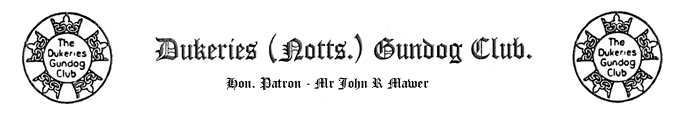                                                                           President – Mrs B. MiddletonK.C.No.118SCHEDULE OF FIELD TRIAL MEETING FOR SETTERS & POINTERS.Held under Kennel Club Limited Rules & Regulations J.By Kind Permission of LORD STRATHMORE DATE – MONDAY -- March 19th, 2018VENUE – Strathmore English Estates, Holwick, Middleton in Teesdale, Co Durham. DL12 0NRHEADQUARTERS – Level Gate, St Johns Chapel, Weardale, Co. Durham. Tel: 01388 537688Email:   laverstokesetters@hotmail.comMEET – The meet will take place just past the Holwick Lodge DL12 0NR. From Middleton exit the village on road signposted Brough.  Just past the Auction Mart turn right at Holwick sign.  Follow to end. (Please DO NOT take dogs from vehicles at meet).DRAW – 9:00am at the meet.JUDGES – D. M. Goutorbe Esq (2648) & Miss M. Raynor (3802)STAKE 1 PUPPY STAKE – for Setters & Pointers not exceeding 24 calendar months on the date of the trial.  KC rule J3.d.(4) STAKE 2 OPEN STAKE (Qualifying) – for Setters & Pointers of any age. Qualification as laid down in Kennel Club Limited Regulations J7.i.(3). Preference in the draw as per Kennel Club Limited regulation J7j(1-5)These stakes are limited to a total entry of 45 dogs on the day. In the event of more than 45 entries being received priority will be given to the puppies and an entry ballot drawn for the Open dogs. When entering more than one Open dog please indicate order of priority for the entry ballot.Please enclose a stamped addressed envelope for results of the draw and notification of any reserve dogs. PLEASE MAKE SURE YOUR MOBILE NUMBER IS ON THE ENTRY FORM.ENTRY FEES EACH STAKE - Members £10.00, Non-members £20.00.ENTRIES CLOSE – Saturday 24th February 2018ENTRIES TO: - The Setter & Pointer Secretary: Mrs Val Isherwood, Level Gate, St Johns Chapel, Weardale, Co. Durham. DL13 1RB                                                                              Tel: 01388 537688, Mobile: 07814 167378Email: laverstokesetters@hotmail.comPRIZE MONEYPUPPY STAKE			OPEN STAKE1ST  -  £25			1ST - £302ND - £15			2ND- £203RD - £10			3RD- £10                 				4TH- £5RULES AND REGULATIONS1/  Dogs entered at Kennel Club Licensed Field Trials must be registered at the Kennel Club in accordance with Kennel Club Regulations for Classification and Registration B. 2/  The Club reserves the right to refuse entries.  Competitors and spectators must at all times obey the directions of the Stewards.  They are required to be of good behaviour at all times facilitating the smooth running of the Trial and consideration of the host's property and interests. 3/  Substitution for similarly qualified dogs will be allowed.  Reserves will be substituted for absentees at the start of the trial.  Competitors should report to the Chief Steward 15 minutes before the time for the start of the trial. 4/  All dogs resident outside the UK must be issued with a Kennel Club Authority to Compete number before entry to the show/event can be made. All overseas entries without an Authority to Compete number will be returned to the exhibitor/competitor. 5/  If entries or nominations exceed the number of permitted runners, the right to compete in a Trial shall be decided by ballot. 6/  Should circumstances so dictate the Society, in consultation with the judges, may alter arrangements as necessary. Such changes and the circumstances surrounding them will be reported to the Kennel Club. 7/  No modification may be made to the schedule after publication except by permission of the Kennel Club, followed by advertisement in appropriate journals if time permits before the closing of entries. 8/  Judges at a Trial are prohibited from entering a dog which is recorded in their ownership or part ownership. 9/  DOGS IN CARS ON HOT DAYS Your dog is vulnerable and AT RISK if left in a vehicle in high temperatures and even on days considered as slightly warm. Please take care of your dog. If your dog is found to be at risk forcible entry to your vehicle may be necessary without liability for any damage caused.10/  Welfare of DogsA competitor whose dog is entered at a Kennel Club licensed event should take all reasonable steps to ensure the needs of their dog(s) are met, and should not knowingly put their dog’s health and welfare at risk by any action, default, omission or otherwise. A breach of this Regulation may be referred to the General Committee for disciplinary action under Kennel Club Rules and Regulations.11/  The Field Trial will be held under the Rules & Field Trial Regulations of the Kennel Club Limited, the Dukeries (Notts) Gundog Club and thereafter at the discretion of the Judges.  The Field Trial Committee for the day will be formed from those of the Field Trial Committee present plus the Judges ex officio.  The Committee has the power to alter arrangements, as circumstances require.  The Dukeries Club recommends that all dogs present should be currently protected against parvovirus and other contagious diseases.  Neither bitch in season nor any dog suffering from contagious disease will be permitted to be present and must be removed forthwith.12/  Unless otherwise stated trophies are to be kept at the joint responsibility of the winners and the Club for one year.  The winner will be responsible for engraving of the trophy and for it's return to the S&P Secretary before the next succeeding Field Trial.  (Clean and in good order).13/  New members are those joining after 31st January 2017.14/  There will be a refund of entry fees, less any expenses incurred by the Club, if the trial is cancelled.15/  Everyone is reminded that the running of dogs on the Trial Ground will NOT be permitted under any circumstances, except under the Judges.16/  The Dukeries (Notts) Gundog Club accepts no responsibility for injury, loss or damage to persons or property however occasioned.Videography and photography will only be permitted with the express agreement of the Chief Steward and the Host.IN RESPECT FOR THE ESTATE PLEASE ENSURE THAT VEHICLES ARE KEPT ON THE MAIN TRACKS